О внесении изменений в решение СоветаНовосельского сельского поселения от 19 декабря 2013 года№ 217 «Об утверждении Положения об оплате трудаработников администрации Новосельского сельскогопоселения Брюховецкого района»В соответствии с Трудовым кодексом Российской Федерации, законом Краснодарского края от 8 июня 2007 года № 1244-ФЗ «О муниципальной службе в Краснодарском крае», законом Краснодарского края от 3 июня 2009 года № 1741-КЗ «О внесении изменений в отдельные законодательные акты Краснодарского края, касающиеся вопросов муниципальной службы», решением Совета Новосельского сельского поселения Брюховецкого района от 23 ноября 2021 года № 92 «О бюджете Новосельского сельского поселения Брюховецкого района на 2022 год», а также в целях упорядочения оплаты труда работников администрации Новосельского сельского поселения Брюховецкого района, Совет Новосельского сельского поселения Брюховецкого района
р е ш и л:1. Внести в решение Совета Новосельского сельского поселения от 
19 декабря 2013 года № 217 «Об утверждении Положения об оплате труда работников администрации Новосельского сельского поселения Брюховецкого района» (далее – Решение) следующие изменения:1) в пункте 2 приложения 1 к Решению цифры «10245,00» заменить цифрами «11780,00»;2) приложение к Положению об оплате труда лица, замещающего муниципальную должность муниципального образования и муниципальных служащих Новосельского сельского поселения Брюховецкого района изложить в новой редакции (прилагается);3) пункт 3 приложения 2 к Решению изложить в следующей редакции:«3. Должностные оклады работников:												.»2. Признать утратившим силу решение Совета Новосельского сельского поселения Брюховецкого района от 03 февраля 2020 года № 22 «О внесении изменений в решение Совета Новосельского сельского поселения от 19 декабря 2013 года № 217 «Об утверждении Положения об оплате труда работников администрации Новосельского сельского поселения Брюховецкого района».3. Настоящее решение вступает в силу со дня его официального обнародования и распространяется на правоотношения, возникшие с 1 января 2022 года. Глава Новосельского сельского поселенияБрюховецкого района							          В.А. НазаренкоПредседатель Совета Новосельского сельского поселения Брюховецкого района							          В.А. Назаренко									ПРИЛОЖЕНИЕ								         к решению Совета							  Новосельского сельского поселения								      Брюховецкого района								        от 17.02.2022 № 107«ПРИЛОЖЕНИЕк положению об оплате трудалица, замещающего муниципальнуюдолжность муниципального образования и муниципальных служащихНовосельского сельского поселения Брюховецкого районаРазмеры должностных окладов муниципальных служащих администрации Новосельскогосельского поселения Брюховецкого районаСпециалист 2 категории, главный бухгалтер администрацииНовосельского сельского поселенияБрюховецкого района							     Г.Г. Ивахненко»ЛИСТ СОГЛАСОВАНИЯпроекта решения Совета Новосельского сельского поселения Брюховецкого района от 17.02.2022 № 107«О внесении изменений в решение СоветаНовосельского сельского поселения от 19 декабря 2013 года№ 217 «Об утверждении Положения об оплате трудаработников администрации Новосельского сельскогопоселения Брюховецкого района»ЗАЯВКАК РЕШЕНИЮНаименование решения:«О внесении изменений в решение Совета Новосельского сельского поселения от 19 декабря 2013 года № 217 «Об утверждении Положения об оплате трудаработников администрации Новосельского сельского поселения Брюховецкого района»Проект внесен: Главой Новосельского сельского поселения Брюховецкого районаРешение разослать:1) главному специалисту администрации Новосельского сельского поселения Брюховецкого района – 1 экз.;2) экономисту администрации Новосельского сельского поселения Брюховецкого района – 1 экз.__________			Ганич Светлана Владимировна	___________2022 г.(подпись)					53-2-45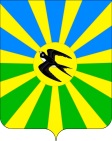 СОВЕТ НОВОСЕЛЬСКОГО СЕЛЬСКОГО ПОСЕЛЕНИЯ БРЮХОВЕЦКОГО РАЙОНАРЕШЕНИЕСОВЕТ НОВОСЕЛЬСКОГО СЕЛЬСКОГО ПОСЕЛЕНИЯ БРЮХОВЕЦКОГО РАЙОНАРЕШЕНИЕот 17.02.2022№ 107село Новое Селосело Новое Село№п/пНаименование должностиРазмер месячного должностного оклада (рублей)((рублей) месяц)1Экономист59802Бухгалтер 2 категории51303Юрист51303Инспектор по ЛПХиИ земель38904Делопроизводитель38905Водитель48306Инспектор ВУС2740№ п/пНаименование должностиРазмер месячного должностного оклада (рублей)1.Главный специалист82002.Специалист II категории6860Проект внесен:Главой Новосельского сельскогопоселения Брюховецкого районаВ.А. НазаренкоСоставитель проекта:Экономист администрацииНовосельского сельского поселения Брюховецкого района С.В. ГаничСогласовано:Специалист 2 категории, главный бухгалтер администрацииНовосельского сельского поселения Брюховецкого района Г.Г. Ивахненко